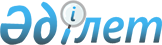 О ратификации Соглашения между Республикой Казахстан и Российской Федерацией об основных принципах и условиях использования космодрома "Байконур"Постановление Веpховного Совета Республики Казахстан от 14 июля 1994 года

     Верховный Совет Республики Казахстан постановляет:     Соглашение между Республикой Казахстан и Российской Федерацией об основных принципах и условиях использования космодрома "Байконур",  подписанное в г. Москве 28 марта 1994 года, ратифицировать с оговоркой:     "Договор аренды комплекса "Байконур", условия которого определены частью второй статьи 6 Соглашения, внести на ратификацию  Верховный Совет Республики Казахстан".            Председатель

           Верховного Совета Республики

                   Казахстан                Соглашение между Российской Федерацией и 

             Республикой Казахстан об основных принципах и 

              условиях использования космодрома "Байконур"

                       (Москва, 28 марта 1994 г.) (Официальный сайт МИД РК - Вступило в силу 19 октября 1994 г.)     Российская Федерация и Республика Казахстан, именуемые в дальнейшем Сторонами,

       признавая необходимость укрепления взаимопонимания, развития, равноправного и взаимовыгодного сотрудничества в исследовании и использовании космического пространства в интересах народов Российской Федерации и Республики Казахстан, дела мира и обеспечения безопасности Сторон, 

      основываясь на Договоре о дружбе, сотрудничестве и взаимной помощи между Российской Федерацией и Республикой Казахстан от 25 мая 1992 года, Соглашения между Российской Федерацией и Республикой Казахстан о порядке использования космодрома "Байконур" от 25 мая 1992 года и развивая ранее достигнутые договоренности по космодрому "Байконур", 

      исходя из того, что объекты космодрома и г. Ленинска, расположенные на территории Республики Казахстан, с их движимым и недвижимым имуществом являются собственностью Казахстана, 

      сознавая свою историческую ответственность за сохранение и развитие научно-технического и производственного потенциала космодрома "Байконур", социальной инфраструктуры г. Ленинска, 

      желая создать правовую основу использования Российской Федерацией космодрома "Байконур" для выполнения гражданских и оборонных космических программ Российской Федерации, Республики Казахстан и Содружества Независимых Государств, 

      согласились о нижеследующем: 



 

      Статья 1 



 

      Испытательные, технологические объекты и обеспечивающая инфраструктура космодрома и города Ленинска с их движимым и недвижимым имуществом составляют единый научно-технический и социальный комплекс "Байконур". 

      Комплекс "Байконур" используется Российской Федерацией для осуществления: 

      - гражданских и оборонных космических программ Российской Федерации; 

      - совместных космических проектов Российской Федерации, Республики Казахстан и других государств-участников Содружества; 

      - международных космических программ и коммерческих космических проектов. 



 

      Статья 2 



 

      С целью обеспечения дальнейшего использования космодрома в интересах космической деятельности Российской Федерации, объекты комплекса "Байконур" передаются Республикой Казахстан в аренду Российской Федерации. 

      Республика Казахстан сохраняет за Российской Федерацией право пользования земельными участками, занятыми объектами комплекса "Байконур" и землями, отведенными под районы падения отделяющихся частей ракет-носителей. 

      В качестве Арендодателя по указанному комплексу выступает Правительство Республики Казахстан, в качестве Арендатора Правительство Российской Федерации. 



 

      Статья 3 



 

      Для обеспечения юрисдикции Республики Казахстан над комплексом "Байконур" стороны договорились: 

      - о выработке и реализации механизма, обеспечивающего конституционные права граждан Республики Казахстан, проживающих в г. Ленинске; 

      - о совместном назначении на должность главы администрации г. Ленинска; 

      - о назначении командира космодрома Президентом Российской Федерации по согласованию с Президентом Республики Казахстан; 

      - о взаимодействии правоохранительных органов Российской Федерации и Республики Казахстан по осуществлению функционирования комплекса "Байконур" в условиях его аренды; 

      - о порядке посещения космодрома и его объектов соответствующими должностными лицами и делегациями Республики Казахстан; 

      - о назначении специального представителя Президента Республики Казахстан на космодроме "Байконур". 

      Для выполнения положений настоящей статьи Стороны заключают соответствующие соглашения, устанавливают регламенты. 



 

      Статья 4 



 

      Российская Федерация и Республика Казахстан в отношении комплекса "Байконур" руководствуются следующими основными принципами: 

      1. Российская Федерация обеспечивает сохранение и развитие материально-технической базы комплекса "Байконур" за счет средств, выделяемых на проведение космических программ. 

      Права собственности на недвижимое и движимое имущество, создаваемое, приобретаемое и поставляемое после 31 августа 1991 года, принадлежат Стороне, осуществившей финансирование его создания, приобретения и поставки без учета затрат на содержание и эксплуатацию, текущий ремонт объектов комплекса "Байконур". 

      При этом новое строительство на территории комплекса Арендатор согласовывает с Арендодателем. Арендодатель осуществляет контроль за сохранностью объектов и условиями их эксплуатации. 

      2. Российская Федерация выплачивает Республике Казахстан арендную плату за пользование объектами комплекса "Байконур" в размере 115,0 млн. долларов США. Часть арендной платы может выплачиваться ежегодно на компенсационной основе по согласованию между правительствами двух стран. 

      3. Стороны оценивают и Российская Федерация возмещает имущественные потери и расходы Республики Казахстан на содержание и эксплуатацию комплекса "Байконур" в 1992-1993 годах в объеме не превышающем государственный долг Республики Казахстан Российской Федерации. 

      Порядок и условия взаимного зачета между сторонами определяются правительствами Российской Федерации и Республики Казахстан в двухмесячный срок. 

      4. Российская Федерация оказывает содействие Республике Казахстан в осуществлении космических проектов, в первую очередь в области спутниковой связи и исследования природных ресурсов Земли, в создании совместных структур и в подготовке специалистов по космической технике. 

      5. Воинские формирования Российской Федерации, обеспечивающие выполнение космических программ с использованием объектов космодрома "Байконур" в соответствии с договором между Республикой Казахстан и Российской Федерацией об аренде этих объектов, имеют статус российских воинских формирований, временно расположенных на территории Республики Казахстан. При этом права и обязанности, установленные для Управления начальника космических средств Объединенных Вооруженных Сил Содружества Независимых Государств в рамках Соглашения между Российской Федерацией и Республикой Казахстан о порядке использования комплекса "Байконур" от 25 мая 1992 года, возлагаются на Военно-космические силы Российской Федерации и сохраняются на сроки, необходимые для оформления договора аренды объектов космодрома "Байконур". 

      Российские воинские формирования осуществляют свою деятельность в соответствии с законодательством Российской Федерации, порядком и правилами, установленными в Вооруженных силах Российской Федерации с учетом законодательства Республики Казахстан. На территории комплекса "Байконур" в отношении военнослужащих, лиц из гражданского персонала Российской Федерации и членов их семей применяется законодательство Российской Федерации и действуют ее компетентные органы. 

      В иных случаях применяется законодательство Республики Казахстан и действуют ее компетентные органы. 

      6. Комплекс "Байконур" передается в аренду на 20 лет с продлением срока аренды на последующие 10 лет при взаимном согласии Сторон. 



 

      Статья 5 



 

      1. Финансирование деятельности юридических лиц Российской Федерации на космодроме "Байконур" и в г. Ленинске (включая выплату заработной платы сотрудникам предприятий, организаций промышленности и денежного содержания военнослужащих) осуществляется Российской Федерацией через Центральный банк России и его полевые учреждения, расположенные в г. Ленинске и на территории космодрома "Байконур", в порядке и на условиях, действующих в банках Российской Федерации. 

      Полевое учреждение Центрального банка России вправе принимать на обслуживание другие юридические лица Российской Федерации и Республики Казахстан только при наличии специального разрешения Национального банка Республики Казахстан. 

      2. Расчетные операции между резидентами и нерезидентами, находящимися на территории космодрома "Байконур" и в г. Ленинске, осуществляются в национальной валюте Республики Казахстан. Законным платежным средством в налично-денежных расчетах на территории космодрома "Байконур" и г. Ленинска является только национальная валюта Республики Казахстан. 

      Покупки и продажи тенге и российских рублей юридическими лицами Российской Федерации, функционирующими на территории космодрома "Байконур" и г. Ленинска, осуществляются в установленном порядке на валютных биржах Российской Федерации и Республики Казахстан, а российскими физическими лицами - через обменные пункты Национального банка Республики Казахстан или через кассы полевых учреждений Центрального банка России. 



 

      Статья 6 



 

      В целях создания экономической основы для функционирования комплекса "Байконур" Республика Казахстан передает Российской Федерации в двухмесячный срок после вступления в силу настоящего Соглашения в пользование недвижимое, в пользование и владение движимое имущество объектов этого комплекса. Российская Федерация осуществляет оплату за пользование и владение этим имуществом в счет арендной платы за 1994 год с момента подписания договора об аренде указанного комплекса в порядке, устанавливаемом правительствами Сторон. 

      Договор аренды комплекса "Байконур" заключается правительствами Российской Федерации и Республики Казахстан в трехмесячный срок после вступления в силу настоящего Соглашения. 



 

      Статья 7 



 

      Настоящее Соглашение заключается сроком на 20 лет и вступает в силу с даты последнего из уведомлений о выполнении Сторонами необходимых внутригосударственных процедур. 

      Его действие будет автоматически продлено на следующие 10 лет, если ни одна из сторон не заявит путем письменного уведомления о своем желании денонсировать его не позднее, чем за 6 месяцев до истечения срока действия настоящего Соглашения. 

      Споры относительно толкования и применения положений настоящего Соглашения подлежат разрешению путем переговоров. Для разрешения споров по настоящему Соглашению и решения проблемных вопросов по комплексу "Байконур" правительствами Сторон образуется Межправительственная комиссия под председательством заместителей руководителей правительств Российской Федерации и Республики Казахстан. 

      Совершено в г. Москве 28 марта 1994 года в двух экземплярах, каждый на русском и казахском языках, причем оба текста имеют одинаковую силу. 



 

                            * * * 

 
					© 2012. РГП на ПХВ «Институт законодательства и правовой информации Республики Казахстан» Министерства юстиции Республики Казахстан
				